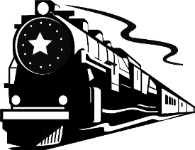 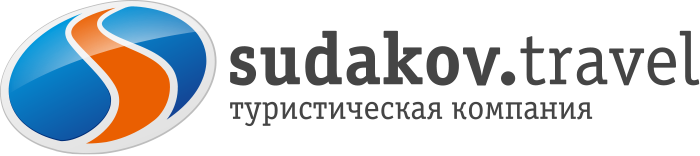 Экскурсионная программа туристического поезда«Великий Устюг и Кострома. В гостях у Деда Мороза и Снегурочки»Маршрут тура: Ростов – Воронеж – Великий Устюг-Кострома-Воронеж-Ростов25-30 декабря 2022 г.25 декабря11:00* Отправление поезда из Ростова-на-Дону Обед и ужин в поезде (для детских групп)26 декабряЗавтрак, обед и ужин в поезде (для детских групп)27 декабря06:45* Прибытие поезда в Великий Устюг, встреча с гидами, посадка в автобусы. Трансфер на Вотчину Деда Мороза.Завтрак.Посещение Вотчины Деда Мороза: Тропа Сказок Терем Деда Мороза, встреча с Дедом Морозом в Тронном зале Терема, маленькие гости получат Верительную грамоту и Сладкий подарок от Деда Мороза.Интерактивная экскурсия на Почту Деда Мороза.Переезд в город Великий Устюг на автобусеОбедОбзорная автобусно-пешеходная экскурсия по Великому Устюгу, знакомство с исторической частью города. Интерактивное мероприятие / мастер-класс. В интересной, нетрадиционной форме дети и взрослые познакомятся с историей и культурой, промыслами и природой устюжской земли, после чего всех гостей ждет чаепитие с шанешками.Интерактивная экскурсия в Модный дом Деда Мороза посещение швейной мастерской Деда Мороза (игровая программа «В гостях у мастериц»: изготовление нарядов Деда Мороза и его сказочной свиты)экскурсия по выставочному залу «Нарядная сказка Деда Мороза» игровая программа «Сказочное дефиле» (превращение в помощников Деда Мороза)Ужин 20:00* Отправление поезда из Великого Устюга28 декабряЗавтрак в поезде (для детских групп)13:00* Прибытие в КостромуПосещение Терема Снегурочки с интерактивной экскурсионной программой или экскурсия в Резиденцию Снегурочки или экскурсия в Дом Моды СнегурочкиОбедОбзорная автобусно-пешеходная экскурсия по городуЭкскурсия в Музей Льна и БерестыСвободное время или экскурсия в Питомник хаски с интерактивной программой и катанием на собаках с каюром (за дополнительную плату)Трансфер на вокзал Костромы21:30* Отправление поезда из КостромыУжин в поезде (для детских групп)29 декабряЗавтрак, обед и ужин в поезде (для детских групп)30 декабря05:00* прибытие поезда в Ростов-на-Дону* Время прибытия/отправления поезда предварительное.Стоимость экскурсионной программы:Дополнительная опция в Костроме Дополнительная опция в поезде для тех, кто не в группеВ стоимость включено:Проезд в вагоне выбранной категории с кондиционером и биотуалетами, постельное белье. Горячее питание: завтрак, обед и ужин в Великом Устюге, обед в Костроме;4-разовое горячее питание в поезде на базе вагона-ресторана в соответствии 
с установленными нормами для проезда организованных детских групп – 
3 завтрака, 3 обеда и 4 ужина (для детских групп);Транспортное обслуживание по программе, сопровождение аккредитованными гидами. Входные билеты в музеи и экскурсионное обслуживание. Мастер-классСопровождение поезда медиком. Ввиду ограничений, действующих на объектах посещения, время начала и окончания экскурсионных программ и иных мероприятий, а также их последовательность и состав, могут меняться при сохранении общего объема и качества услуг.По желанию возможно предоставление трансфера из г. Таганрога/Неклиновского/Матвеево-Курганского райнов до ж.д. вокзала Ростов-Главный за доп.плату.ИСПОЛНИТЕЛЬ ОСТАВЛЯЕТ ЗА СОБОЙ ПРАВО МЕНЯТЬ ПОРЯДОК ПРЕДОСТАВЛЕНИЯ УСЛУГ, НЕ УМЕНЬШАЯ ИХ ОБЪЕМА, ЗАМЕНЯТЬ НА РАВНОЦЕННЫЕ (В КРАЙНИХ СЛУЧАЯХ). Групповые ценыГрупповые ценыВзрослый в плацкарте в составе группы 1/10бесплатноШкольник в плацкарте от 10 лет до 16 лет в составе группы 30 500Детский в плацкарте (до 10 лет искл.) в составе группы27 700Семейные ценыСемейные ценыВзрослый в плацкарте в составе группы >1/10 или одиночка (без питания)31 300Школьник в плацкарте (без питания)23 900Детский в плацкарте (без питания)21 200Ребенок (до 4,99 лет) без занятия отдельного места в поезде (без питания)15 300Взрослый в купе (без питания)45 200Школьник в купе (без питания)44 700Детский в купе (без питания)44 200Посещение питомника хаски1 000Выкуп дополнительного места в купе32 000Выкуп дополнительного места в плацкартном вагоне19 000Питание в поезде 4 000